1- پاسخ سوال ها را در جدول پیدا کن و دور آن ها خط بکش.الف) خلق بدو ............... و .............. کردندی.ب) محمد بلعمی نویسنده‌ی این کتاب است.ج) گفت و گوی دو شخصیت داستانی را با یک دیگر .............. می گویند.د) منظور آن مرد از  نور و صفا چه بود؟پ) معنی دچار چیست؟2- جاهای خالی را با کلمات مناسب پر کنید.نوح (ع) ندانست که به چه ............ شوند. خدای بفرمود درخت ساج بنشان و درخت ساج که به ............... سال تمام شود من ایشان را هلاک کنم.پس چون آن درخت برسید، خدای او را بفرمود درخت ساج را ببر و بیفکن و از آن ............  بساز. خدای .............. را بفرستاد تا او را بیا موخت.3- با معنی کلمات زیر جمله بسازید.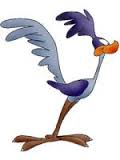 بیندوخت:..............................................................................................................................افزون:...................................................................................................................................اثر:......................................................................................................................................چشم نواز:.............................................................................................................................4- متن زیر را به نثر امروز تبدیل کن.روزی، نماز دیگر، آب از تنور بر آمد و روی بیرون نهاد. نوح (ع) آهنگ کشتی کرد و از هر چیزی که در این جهان بود، جفت جفت گرد کرده بود...........................................................................................................................................................................................................................................................................................................................................................................5- جاهای خالی را با کلمات مناسب پر کنید.الف) چیزی که ارزش و شایستگی دیدن را دارد، .................... گفته می‌شود.ب) خط زیبا و چشم نواز اثر یک هنرمند  ...................................... است.6- معنی بیت زیر چیست؟پسر نوح با بدان بنشست                                خاندان نبوتش گم شد7- کلمات زیر را معنی کنید.برآمد:			برخاست:			برخورد	: 		برافکند:خسته نباشید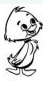 اقطنرطحمغدیدندیدنخبیمعلبخیراتایریقیاخعفلنخبتاوتبغسولالتبماپوگندیدنخبلسلنامزمامال